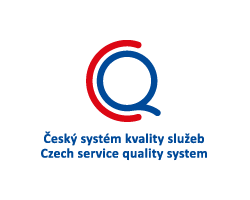                    V Rábech dne 19. 10. 2015Jménem předsedy MAS RKH pana Jozefa Petrencea místopředsedy MAS RKH pana Luďka Šorma Vás zveme na:Jednání Valné hromady MAS Region Kunětické hory která se koná dne 19. 11. 2015od 17:00 hod. v Perníkové chaloupce (bílá budova)Navržený program jednání:		Organizační záležitosti:	řádná volba členů do volených orgánů, schválení nového sídla a kanceláře a návaznou změnu stanovHospodaření:			schválení hospodářského výsledku 2014, schválení výroční zprávy 2013-2015, plnění rozpočtu 2015 a výhled na 2016, odpis starých pohledávekProjednání strategie: 		schvalováníRůznéVZHLEDEM K DŮLEŽITOSTI PROJEDNÁVANÝCH INFORMACÍ, JE NUTNÁ ÚČAST VŠECH ČLENŮ (nebo jejich zplnomocněných zástupců) A MIN. JEDNOHO ZÁSTUPCE Z KAŽDÉ ČLENSKÉ OBCE REGIONU.Z ORGANIZAČNÍCH DŮVODŮ JE NEZBYTNÉ POTVRDIT PŘEDEM VAŠI ÚČAST DO 10.11.2015 na adresu: holeckova.masrkh@email.cz, děkujeme.      									Kristýna Holečková